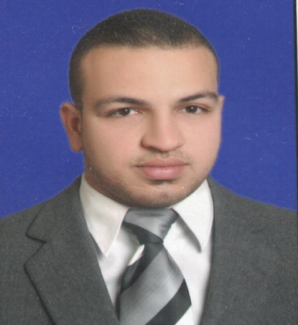 Bassem.336947@2freemail.com I am a hard worker, self-motivated and passionate Sales and Marketing Specialist who is seeking a new challenge that can help me grow on both the personal and professional levels.. Having demonstrated good interpersonal and leadership skills and my ability to learn fast, I consider myself as a Self-Starter and Self-motivated with good ability to Solve Problems with excellent interpersonal skills and I have the ability to work under stress & pressure I’m Able to cope and react to changing situations, good in prioritizing.	Thank YouCareer objectivesSalesMarketingCustomer ServiceDistributionSkillsSales skills                                                                                                        Customer oriented skills                                                                                   Communication Skills                                                                                      Fast learner	ExperienceJob title: Assistant Area managerCompany name:  Union prime (Samsung and Huawei)Date of employment:September 2015  -I currently work hereResponsibilities:Out-said Distribution Representative, Distribute the Company products to traders, making the orders and follow up to achieving targetJob title: Assistant Store managerCompany name:  Union group (Samsung)Date of employment:September 2010 –  Augt2015 Responsibilities:In-said Sales Representative, Selling the Company products , responsible for applying the stock and the first line area (Retail and customer serves)Job title: Sales Representative Company name: Radio Shack(Mobile Shop)Date of employment:February 2008- August 2010Responsibilities:Representing the company in the Store selling the Mobile phones, tablets and accessories. Job title: Sales and Customer Service representativeCompany name: VodafoneDate of employment:November  2006- January 2008Responsibilities:Selling the products of the company (SIM cards "prepaid and post paid"-mobile phones and IT accessories) and I uses to be a Customer Service Representative when the customer had an issue regarding the company's products or the payments.EducationGraduated from the Faculty of Physical Education(Alexandra, Egypt)2006Languages Arabic	English	